Unit 4 Lesson 6: Count Larger CollectionsWU Choral Count: Count to 81 (Warm up)Student Task Statement1 Count Another CollectionStudent Task Statement2 Noah Counts a CollectionStudent Task StatementNoah organized his collection of connecting cubes.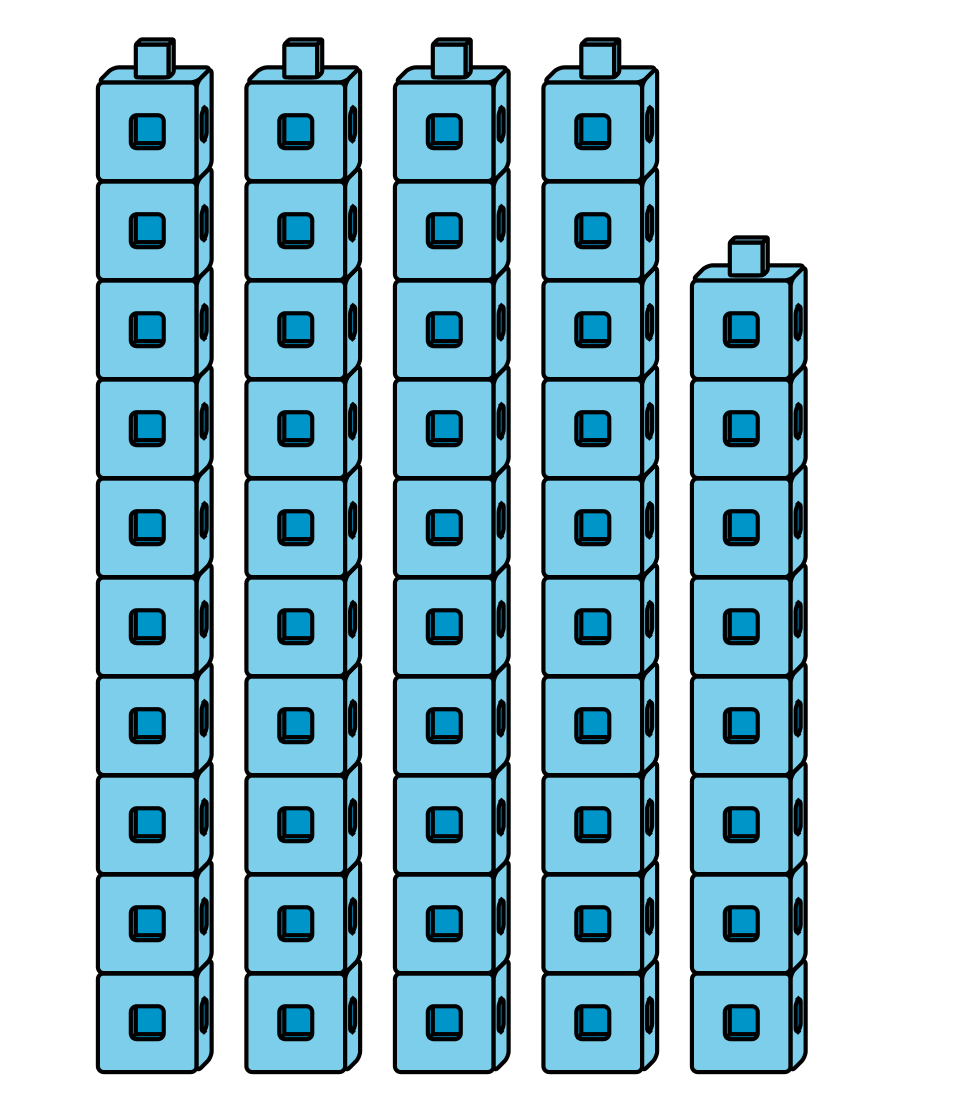 He counts and says there are 50 cubes.
Do you agree or disagree?
Explain how you know:I ____________________ with Noah because3 Centers: Choice TimeStudent Task StatementChoose a center.Check It Off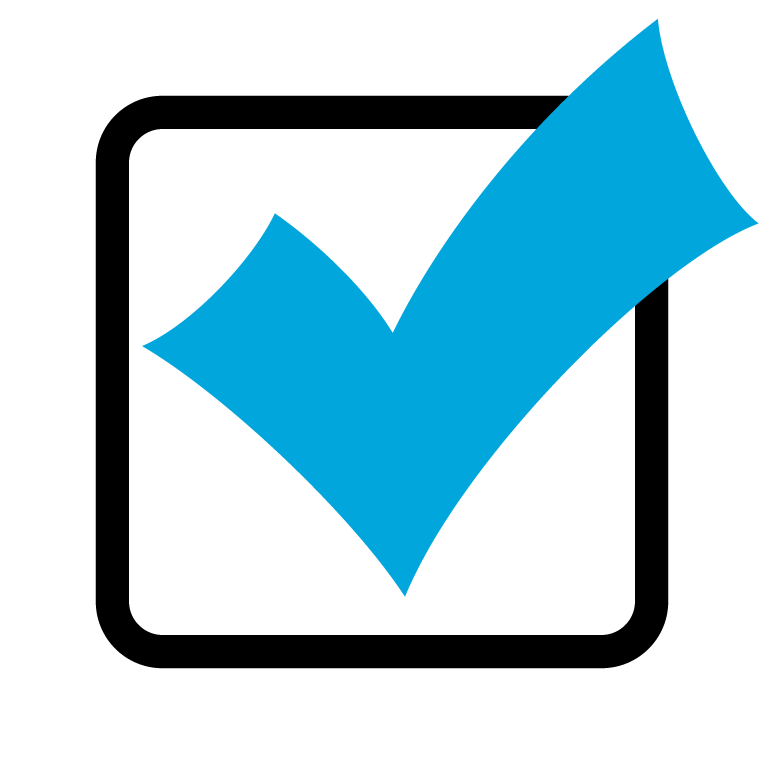 Five in a Row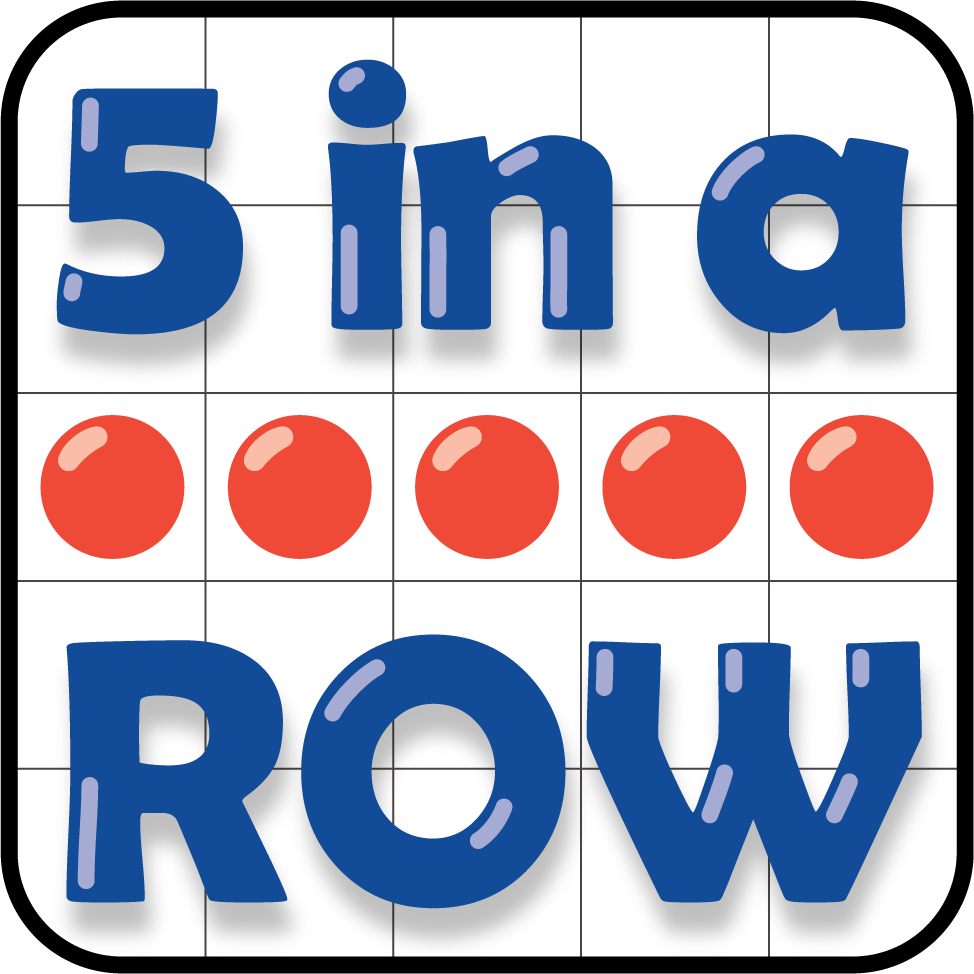 Number Puzzles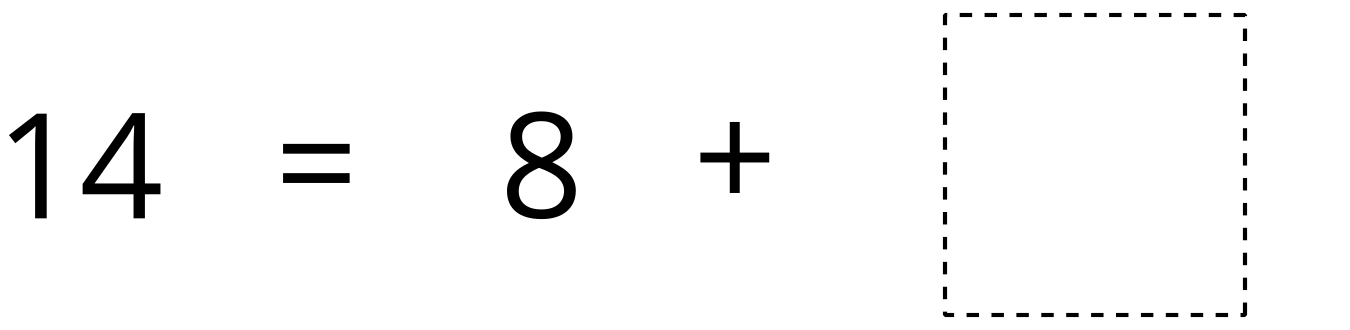 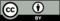 © CC BY 2021 Illustrative Mathematics®